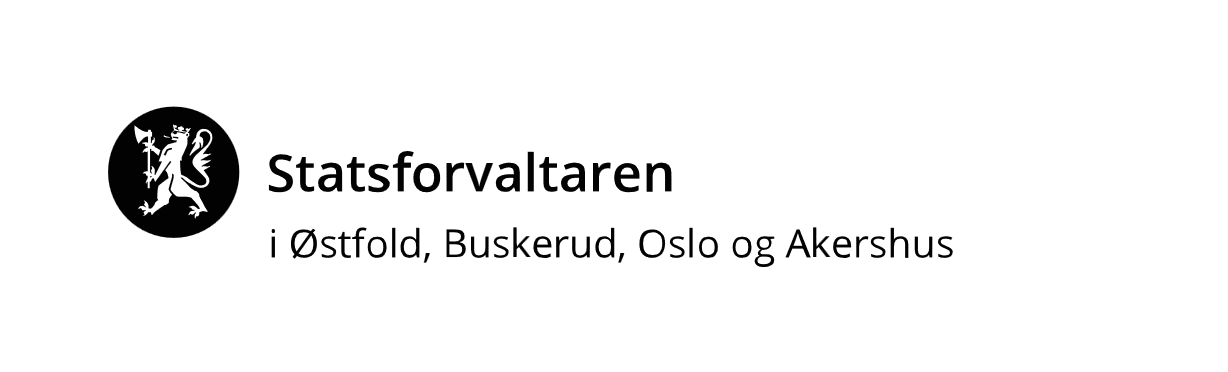 EVALUERING AV TURNUSTENESTE FOR FYSIOTERAPEUTARPersonaliaOppstartOrganisering av turnustenestaRettleiing og supervisjonArbeidsforhold og arbeidsmiljø på tenestestadenArbeidsområde du har fått erfaring med i turnustenestaFyll ut ved problem med gjennomføring av turnustenestaKursdeltakingTilrår du turnusstadenSend skjemaet til Statsforvaltaren i ditt fylke før 1. mars og 1. september. 
Bruk gjerne tenesta Sikker melding til Statsforvaltaren, www.statsforvalteren.no/melding.For Statsforvaltaren i Østfold, Buskerud, Oslo og Akershus kan skjemaet også sendast i e-post til sfospost@statsforvalteren.no, eller brevpost til Statsforvaltaren i Østfold, Buskerud, Oslo og Akershus, Postboks 325, 1502 Moss.TurnuskandidatTurnusstadTidsrom for turnustenesteUtdanningsstadJaNeiFekk du skriftleg orientering frå tenestestaden før oppstart?Blei det utarbeidd plan for innhald i turnustenesta?Blei planen fylgt opp?Fekk du delta i opplæringsprogram for nytilsette?Fekk du tilstrekkeleg opplæring/innføring i arbeidsoppgåvene?Dersom opplæring/innføring ikkje var tilstrekkeleg; kva mangla?Dersom opplæring/innføring ikkje var tilstrekkeleg; kva mangla?Dersom opplæring/innføring ikkje var tilstrekkeleg; kva mangla?Andre kommentarar:Andre kommentarar:Andre kommentarar:JaNeiVar det praktiske problem for deg å gjennomføre turnustenesta knytt til bustad/bil/manglande livredningskurs eller anna?Dersom ja, grei ut i kommentarfeltetHar det vore noko særskilt, f.eks. covid-19, som påverka turnustenesta di? Dersom ja, grei ut i kommentarfeltetKommentararKommentararKommentararJaNeiHadde du ein fast rettleiar, utdanna fysioterapeut, heile perioden på 6 månader?Blei det satt av tid til systematisk rettleiing gjennom heile turnusperioden?Blei det gjennomført evaluering av turnustenesta undervegs?Blei det gjennomført sluttevaluering av turnustenesta?Fekk du tilstrekkeleg fagleg supervisjon i tilknyting til konkrete arbeidsoppgåver med pasientar?Visste du kven du kunne kontakte dersom rettleiar var borte?Fekk du rettleiing av andre fysioterapeutar enn rettleiar?  Har det vært utfordringar knytt til rettleiing og supervisjon? Kva var i så fall desse?KommentararKommentararKommentararJaNeiVar det fysiske arbeidsmiljøet tilpassa dine arbeidsoppgåver?Dersom nei, grei ut i kommentarfeltetVar arbeidsmengda per uke tilstrekkeleg?Dersom nei, grei ut i kommentarfeltetSamarbeida du med andre yrkesgrupper?Kva var i så fall desse?Hadde du oppgåver du tenker ikkje var relevante som turnuskandidat i fysioterapi?  Kva var i så fall desse?KommentararKommentararKommentararJaNeiAnamneseopptak, undersøking, planlegging, gjennomføring og evaluering av behandling av pasientarFormidling/undervising/presentasjonArbeidsavklaring/vurdering		Dokumentasjon (journal/epikrise/skjema)TreningsgrupperBassenggrupperAnna (oppgje)KommuneHelsestasjonSkole/barnehageHelsefremjande og førebygging. Eks FrisklivHabilitering/rehabiliteringFormidling/utprøving/tinging av tekniske hjelpemiddelInstitusjon for eldrePersonar med psykisk utviklingshemmingRus/psykisk helseBehandling heimeKvardags-/ heimerehabilitering /innsatsteamSjukehusPre og postoperativ informasjonIntensivBarn/nyfødt/barselMedisinKirurgiNevrologiGeriatriPoliklinikkAndre avdelingar du fekk erfaring frå:Andre kommentarar som gjelder både sjukehus og kommune:Andre kommentarar som gjelder både sjukehus og kommune:Andre kommentarar som gjelder både sjukehus og kommune:JaNeiBlei problema tatt opp og dokumentert skriftleg?Blei forventningar om forbetring/endring skrive ned?Fekk du høve til å uttale deg skriftleg?		Blei du orientert om at du kan kontakte Statsforvaltaren?Dersom du blei tatt ut av teneste; fekk du tilbod om samtale/oppfølging? Kommentarar:Kommentarar:Kommentarar:JaNeiHar du deltatt på Statsforvaltarens obligatoriske kurs i offentleg helsearbeid?Fekk du permisjon med lønn for å delta på Statsforvaltarens kurs i offentleg helsearbeid?JaNeiHar turnustenesta svart til dine forventingar?Kva kunne i tilfelle vært betre? Kva kunne i tilfelle vært betre? Kva kunne i tilfelle vært betre? 